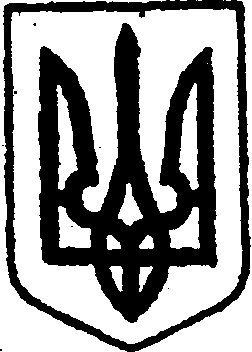 КИЇВСЬКА ОБЛАСТЬТЕТІЇВСЬКА МІСЬКА РАДАVІІІ СКЛИКАННЯДВАНАДЦЯТА  СЕСІЯР І Ш Е Н Н Я 02 грудня 2021 року                                                        №  551 - 12 - VІІІ                                                        Про внесення змін до персонального складу постійних депутатських комісій Тетіївської міської ради VІІІ скликання « Про затвердження  персонального складу  постійних комісій  Тетіївської  міської ради        Відповідно до п. 2 ч. 1 ст. 26, ст. 47 Закону України «Про місцеве самоврядування в Україні» та п. 5 ст. 12 Регламенту Тетіївської міської ради VІІІ скликання, розглянувши заяви депутатів Тетіївської  міської ради VІІІ скликання  Клярської Л.М. та Ющишена П.Б., Тетіївська міська рада                                         В И Р І Ш И Л А:1. Внести зміни до персонального складу  постійних депутатських комісій  Тетіївської міської ради VІІІ скликання з питань  соціального захисту,     охорони здоров"я, освіти,   культури, молоді і спорту   та  з питань   регулювання земельних відносин, архітектури, будівництва     та охорони навколишнього середовища,      затвердженого рішенням Тетіївської міської ради від 09.12.2020 р.   за  №    06 - 01-VIIІ «Про  затвердження  персонального складу  постійних комісій  Тетіївської  міської ради ».2. Виключити зі складу постійної депутатської комісії з питань  соціального захисту, охорони здоров"я, освіти,   культури, молоді і спорту   Клярську    Ларису Миколаївну.3. Виключити зі складу постійної депутатської комісії  з питань        регулювання земельних відносин, архітектури, будівництва та охорони      навколишнього середовища Ющишена Павла Броніславовича.4. Включити до складу постійної депутатської комісії з питань   регулювання земельних відносин, архітектури, будівництва та охорони навколишнього середовища Клярську Ларису Миколаївну.5. Включити до складу постійної депутатської комісії з питань  соціального      захисту, охорони здоров"я, освіти,   культури, молоді і спорту  Ющишена     Павла Броніславовича.          Міський голова                                                    Богдан БАЛАГУРА